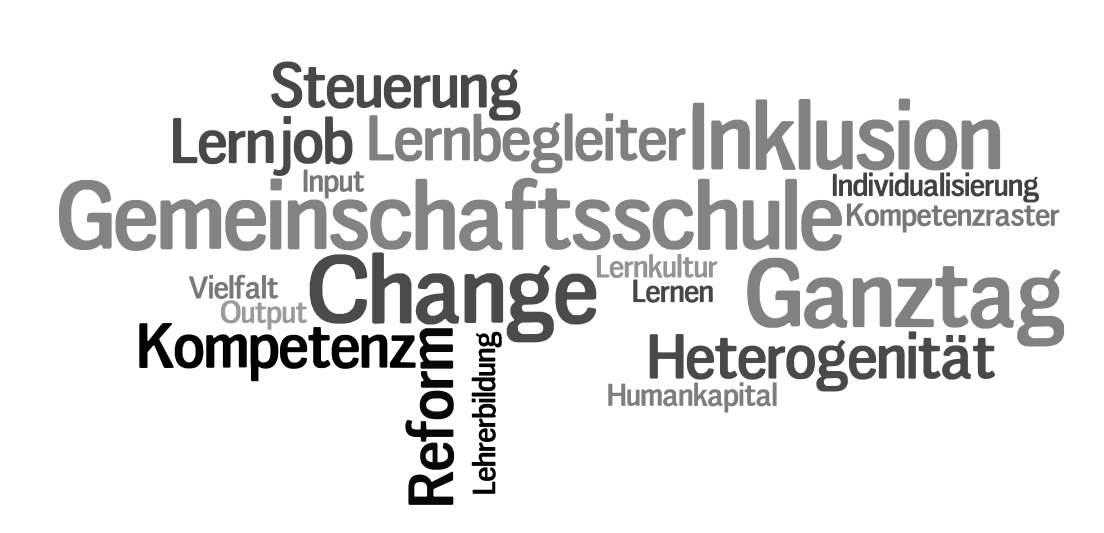 NEUE LERNKULTURAUF DEM PRÜFSTANDSymposion am 17. 09. 2013in der Aula des Uhland-GymnasiumUhlandstr. 24, TübingenProgramm17.00   Begrüßung und Moderation – OSDin Hanna Šumski17.15   Hintergründe der Bildungsreform – Dr. M. Burchardt, Ludwigsburg18.00   Bildung oder Kompetenz? – Prof. Dr. Jochen Krautz, Alfter19.00   Mythos „Neue Lernkultur“ – Eberhard Keil, Stuttgart	Nach jedem der drei Vorträge ist eine Aussprache vorgesehen.Das Symposion wird veranstaltet von den fünf Tübinger allgemeinbildenden Gymnasien (Carlo-Schmid-Gymnasium, Gymnasium der Geschwister-Scholl-Schule, Kepler-Gymnasium, Uhland-Gymnasium, Wildermuth-Gymnasium) sowie vom Seminar für Lehrerbildung und Didaktik Tübingen